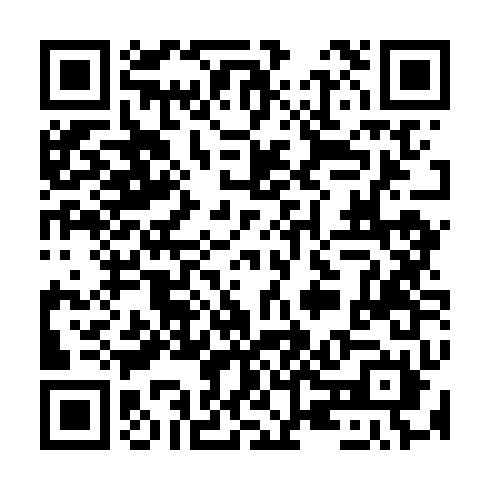 Ramadan times for Przedmiescie Bukowina, PolandMon 11 Mar 2024 - Wed 10 Apr 2024High Latitude Method: Angle Based RulePrayer Calculation Method: Muslim World LeagueAsar Calculation Method: HanafiPrayer times provided by https://www.salahtimes.comDateDayFajrSuhurSunriseDhuhrAsrIftarMaghribIsha11Mon4:034:035:5211:403:345:295:297:1112Tue4:004:005:4911:393:365:305:307:1313Wed3:583:585:4711:393:375:325:327:1514Thu3:563:565:4511:393:385:345:347:1615Fri3:533:535:4311:393:405:355:357:1816Sat3:513:515:4111:383:415:375:377:2017Sun3:493:495:3811:383:425:385:387:2218Mon3:463:465:3611:383:445:405:407:2419Tue3:443:445:3411:373:455:425:427:2620Wed3:413:415:3211:373:465:435:437:2721Thu3:393:395:3011:373:485:455:457:2922Fri3:363:365:2711:363:495:475:477:3123Sat3:343:345:2511:363:505:485:487:3324Sun3:313:315:2311:363:515:505:507:3525Mon3:293:295:2111:363:535:515:517:3726Tue3:263:265:1911:353:545:535:537:3927Wed3:233:235:1611:353:555:555:557:4128Thu3:213:215:1411:353:565:565:567:4329Fri3:183:185:1211:343:575:585:587:4530Sat3:153:155:1011:343:595:595:597:4731Sun4:134:136:0812:345:007:017:018:491Mon4:104:106:0512:335:017:037:038:512Tue4:074:076:0312:335:027:047:048:533Wed4:054:056:0112:335:037:067:068:554Thu4:024:025:5912:335:047:077:078:575Fri3:593:595:5712:325:067:097:098:596Sat3:573:575:5412:325:077:107:109:017Sun3:543:545:5212:325:087:127:129:038Mon3:513:515:5012:315:097:147:149:069Tue3:483:485:4812:315:107:157:159:0810Wed3:453:455:4612:315:117:177:179:10